Tento týden si, prosím potrapte hlavičky nad takovými příklady. 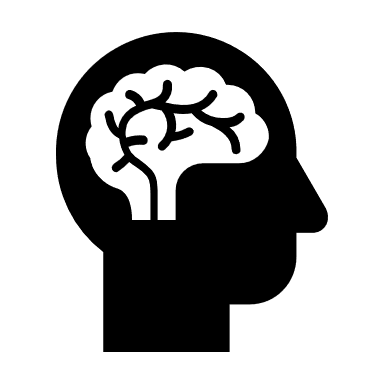 A prosím, nehledej v tom žádnou vědu.  Už od první třídy podobné počítáme (jasně, ne s tak velkými čísly). Vzpomeň si: „Které číslo a 5 mi dá 15?“ Nebo třeba: „Kolikrát 3 je 18?“Kromě výsledku tam vedle chci mít i příklad, kterým jste si na to přišli.Tady máte ukázku:A+ 25=37       A= 12      37-25=12Takže vzhůru do boje s matematikou! Některé příklady počítejte písemně.M + 384 = 689 Z – 211 = 197T * 6 = 1842K * 62 = 1116S : 6 = 492N : 57 = 84